Anexo IIPROGRAMA DE MONITORIA ACADÊMICA VOLUNTÁRIA/2021 PLANO DE TRABALHO DO ESTUDANTE-MONITOR 	, 	de 	de  	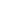 (Assinatura do Professor Orientador) 	, 	de 	de  	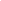 (Assinatura e carimbo do Coordenador do Colegiado de Curso)No início das atividades do Estudante-Monitor, incluir seu nome no campo abaixo. Deve ser entregueao Estudante-Monitor uma cópia deste Plano de Trabalho e do Plano de Ensino da disciplina/unidade curricular.Estudante-Monitor: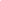 Título do Projeto:Título do Projeto:Modalidade: RemotaModalidade: RemotaCampus:Campus:Curso:Curso:Disciplina/Unidade Curricular:Professor-Orientador:Período do Plano de Trabalho: 	/ 	/ 	a 	/ 	/ 	Descrição das atividades a serem executadas pelo Estudante-Monitor:Do total de horas semanais de atividades acadêmicas do Estudante-Monitor, detalhar quantas serão utilizadas para assistência aos estudantes na resolução de exercícios e esclarecimento de dúvidas entre outros;Especificar como serão desenvolvidas as atividades pelo Estudante Monitor  e a (s) plataformas onde serão desenvolvidas as atividades e como será realizado o atendimento aos discentes pelo Estudante-Monitor :